                                                    ΠΡΟΣΚΛΗΣΗ ΕΚΔΗΛΩΣΗΣ ΕΝΔΙΑΦΕΡΟΝΤΟΣ              	Διευκρινίζεται ότι:α) Τα δωμάτια των μαθητών θα πρέπει να είναι κατά βάση τρίκλινα (χωρίς προσθήκη επιπλέον κλίνης σε δίκλινα δωμάτια) και όχι διάσπαρτα, ενώ των συνοδών καθηγητών θα πρέπει να είναι μονόκλινα και να είναι κοντά στα δωμάτια των μαθητών. β) Για την επιλογή του πρακτορείου η Επιτροπή αξιολόγησης των προσφορών συνεκτιμά την τιμή, την ποιότητα, την διευκόλυνση στο πρόγραμμα εκπαιδευτικών επισκέψεων και το εύρος των προσφερόμενων παροχών.                                                                                                                      Η ΔΙΕΥΘΥΝΤΡΙΑ                                                                                        ΓΕΩΡΓΙΑ ΡΟΥΜΠΕΑ	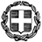 ΕΛΛΗΝΙΚΗ ΔΗΜΟΚΡΑΤΙΑΥΠΟΥΡΓΕΙΟ  ΠΑΙΔΕΙΑΣ ΚΑΙ ΘΡΗΣΚΕΥΜΑΤΩΝΠΕΡΙΦΕΡΕΙΑΚΗ Δ/ΝΣΗ Π.Ε. ΚΑΙ Δ.Ε. ΑΤΤΙΚΗΣΔΙΕΥΘΥΝΣΗ ΔΕΥΤΕΡΟΒΑΘΜΙΑΣ ΕΚΠΑΙΔΕΥΣΗΣΒ΄ ΑΘΗΝΑΣΠΡΟΤΥΠΟ ΓΥΜΝΑΣΙΟ ΑΝΑΒΡΥΤΩΝΛ.ΚΗΦΙΣΙΑΣ 182-184, 145 62, ΚΗΦΙΣΙΑ, ΑΤΤΙΚΗΣΤΗΛ. 210 8082905, mail@gym-peir-anavr.att.sch.grΗμερομηνία 17/02/23Αρ. Πρ: 72ΠΡΟΣ:  Τουριστικά Γραφεία(μέσω ιστοσελίδας Δ.Δ.Ε. Β΄ Αθήνας)1ΣΧΟΛΕΙΟ                ΠΡΟΤΥΠΟ ΓΥΜΝΑΣΙΟ ΑΝΑΒΡΥΤΩΝ2ΠΡΟΟΡΙΣΜΟΣ/ΟΙ-ΗΜΕΡΟΜΗΝΙΑ ΑΝΑΧΩΡΗΣΗΣ ΚΑΙ ΕΠΙΣΤΡΟΦΗΣΓΥΘΕΙΟ ΑΝΑΧΩΡΗΣΗ: πρωί 16/3/2023 από Κηφισίας 182ΕΠΙΣΤΡΟΦΗ: βράδυ 17/3/2023 Κηφισίας 1823ΠΡΟΒΛΕΠΟΜΕΝΟΣ ΑΡΙΘΜΟΣ ΣΥΜΜΕΤΕΧΟΝΤΩΝ(ΜΑΘΗΤΕΣ-ΚΑΘΗΓΗΤΕΣ)70-78  ΜΑΘΗΤΕΣ 5 ΚΑΘΗΓΗΤΕΣ4ΜΕΤΑΦΟΡΙΚΟ ΜΕΣΟ/Α-ΠΡΟΣΘΕΤΕΣ ΠΡΟΔΙΑΓΡΑΦΕΣΠΟΥΛΜΑΝ ΑΘΗΝΑ- ΜΥΣΤΡΑΣ –ΓΥΘΕΙΟΕπιστροφή ΓΥΘΕΙΟ –ΑΘΗΝΑ με ενδιάμεσους σταθμούς και στη διάθεσή μας όλο το 2ήμερο 5ΚΑΤΗΓΟΡΙΑ ΚΑΤΑΛΥΜΑΤΟΣ-ΠΡΟΣΘΕΤΕΣ ΠΡΟΔΙΑΓΡΑΦΕΣ(ΜΟΝΟΚΛΙΝΑ/ΔΙΚΛΙΝΑ/ΤΡΙΚΛΙΝΑ-ΠΡΩΙΝΟ Ή ΗΜΙΔΙΑΤΡΟΦΗ) ΞΕΝΟΔΟΧΕΙΟ στο ΓΥΘΕΙΟ, 3 * και πάνω,  με ΠΡΩΙΝΟ και ΗΜΙΔΙΑΤΡΟΦΗ (γεύμα ή δείπνο). Όλοι οι μαθητές και οι εκπαιδευτικοί να διαμείνουν στο ίδιο ξενοδοχείο. Δίκλινα και τρίκλινα για τους μαθητές μονόκλινα για τους καθηγητές.6ΛΟΙΠΕΣ ΥΠΗΡΕΣΙΕΣ (ΠΡΟΓΡΑΜΜΑ, ΠΑΡΑΚΟΛΟΥΘΗΣΗ ΕΚΔΗΛΩΣΕΩΝ, ΕΠΙΣΚΕΨΗ ΧΩΡΩΝ, ΓΕΥΜΑΤΑ κ.τ.λ.))Το πρόγραμμα της εκδρομής θα διαμορφωθεί σε συνεννόηση με τους συνοδούς καθηγητές. Γενικά, θα περιλαμβάνει μετακινήσεις με το λεωφορείο, σύμφωνα με τις προδιαγραφές του ΥΠAIΘ και βάσει του προγράμματος που θα διαμορφώσει το σχολείο.7ΥΠΟΧΡΕΩΤΙΚΗ ΑΣΦΑΛΙΣΗ ΕΠΑΓΓΕΛΜΑΤΙΚΗΣ ΑΣΤΙΚΗΣ ΕΥΘΥΝΗΣ ΔΙΟΡΓΑΝΩΤΗΝΑΙ8ΠΡΟΣΘΕΤΗ ΠΡΟΑΙΡΕΤΙΚΗ ΑΣΦΑΛΙΣΗ ΚΑΛΥΨΗΣΕΞΟΔΩΝ ΣΕ ΠΕΡΙΠΤΩΣΗ ΑΤΥΧΗΜΑΤΟΣ  Ή ΑΣΘΕΝΕΙΑΣ (ΤΑΞΙΔΙΩΤΙΚΗ ΑΣΦΑΛΙΣΗ)ΝΑΙ9ΤΕΛΙΚΗ ΣΥΝΟΛΙΚΗ ΤΙΜΗ ΟΡΓΑΝΩΜΕΝΟΥ ΤΑΞΙΔΙΟΥ(ΣΥΜΠΕΡΙΛΑΜΒΑΝΟΜΕΝΟΥ  Φ.Π.Α.)ΝΑΙ10ΕΠΙΒΑΡΥΝΣΗ ΑΝΑ ΜΑΘΗΤΗ (ΣΥΜΠΕΡΙΛΑΜΒΑΝΟΜΕΝΟΥ Φ.Π.Α.)ΝΑΙ11ΚΑΤΑΛΗΚΤΙΚΗ ΗΜΕΡΟΜΗΝΙΑ ΚΑΙ ΩΡΑ ΥΠΟΒΟΛΗΣ ΠΡΟΣΦΟΡΑΣΠΑΡΑΣΚΕΥΗ   24/02/2023       ΩΡΑ:13.00 12ΗΜΕΡΟΜΗΝΙΑ ΚΑΙ ΩΡΑ ΑΝΟΙΓΜΑΤΟΣ ΠΡΟΣΦΟΡΩΝΠΑΡΑΣΚΕΥΗ   24/02/2023       ΩΡΑ:13.30 